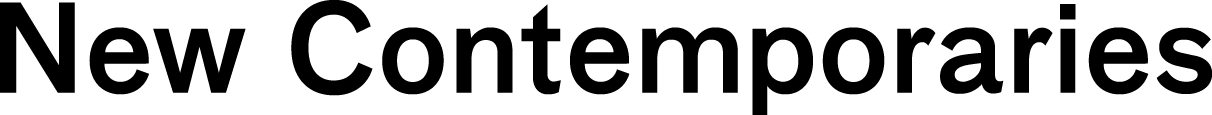 Bluecoat Studio Bursary Application FormNameYear you were part of New ContemporariesArtist CVShort statement about your work (no more than 300 words)Summary outlining how the opportunity will benefit your practice, how you plan to use the studio and contribute to Bluecoat life. For artists applying that are not currently based in Liverpool, it would be useful to understand how you are going to support yourself, as living expenses are not included in the bursary (no more than 300 words)A maximum of 5 examples of your work as images, videos or sound links, including title, year of completion and medium of work. Please note that these works must have been completed within the last 2 years. Work 1Work 2Work 3Work 4Work 5Title, date, mediumTitle, date, mediumTitle, date, mediumTitle, date, mediumTitle, date, medium